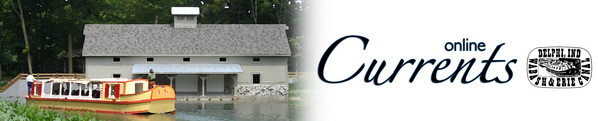 FORWARD THIS MESSAGE TO A FRIEND
